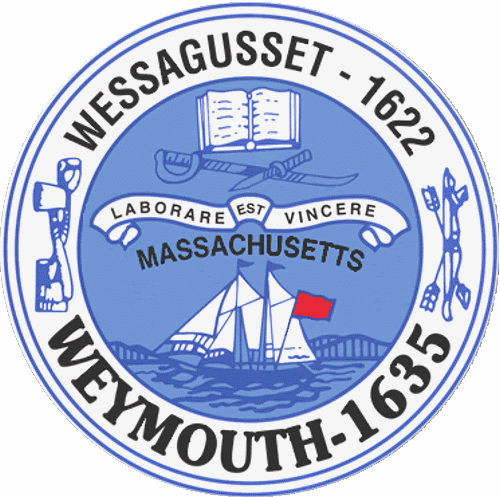 AGENDABudget/Management Committee MeetingJune 8, 20155:30 PMCouncil Chambers-Town HallBudget/Management Committee   5:30 PMVote the following measures:15 072-CPC-Preservation of Weymouth Libraries’ Historical Collections                          15 086-Pensions and Benefits Line Item Transfer Part 2Review and Discuss School Department Budget with School Superintendent, Assistant Superintendents and Senior Staff	Deliberate the following measures:	15 051Z-School Department	15 057-Free Cash-SPED Out-Of-District Tuition